Муниципальное дошкольное образовательное учреждение детский сад № 74НОД  по финансовой грамотности детей старшего дошкольного возраста.Тема: «Деньги. Монета. Банкнота. Пластиковая карта»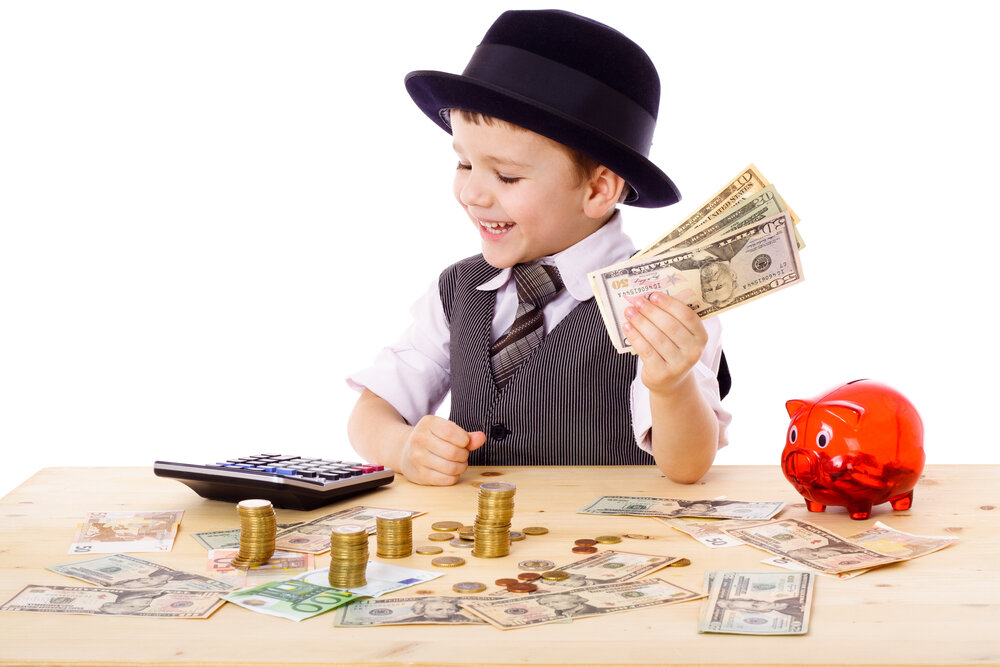 Подготовила воспитатель:Пропова Алла Константиновна.г. Рыбинск 2019г.План-конспект по финансовой грамотности детей старшего дошкольного возраста.Тема: «Деньги. Монета. Банкнота. Пластиковая карта»Цель: содействие финансовому просвещению и воспитанию детей дошкольного возраста, создание необходимой мотивации для повышения их финансовой грамотности. Задачи: Образовательные:Расширить знания детей об истории возникновения денег, их предназначении. Повторить понятие «потребности человека»;Закрепить названия основных потребностей и что к ним относится;Продолжать учить решать проблемные ситуации, аргументировать свои ответы, активизировать словарь;Воспитательные:Способствовать воспитанию нравственных качеств;Содействовать бережному отношению к деньгам.Воспитание социально-личностных качеств и ценностных ориентиров, необходимых для рационального поведения в сфере экономики.Развивающие:Развивать познавательный интерес к основам финансовой грамотности;Развивать память, мышление, воображение;Материал и оборудование: иллюстрации по тематике НОД, зерна кофе, зерна пшеницы, камушки, глиняный кувшин, мяч, кошелек с набором разных монет и банкнот; изображение пластиковой карты; мультфильм «Уроки тетушки Совы» «Что такое деньги .1 серия», мультимедийное оборудование.Ход образовательной деятельности:- Ребята,  чтобы  узнать тему нашей с вами встречи, надо  отгадать загадку:                   Бывают они медные, блестящие, бумажные,
                   Но для любого из людей, поверьте, очень важные!- Что это?Дети: Деньги, монеты. - Совершенно верно.  Сегодня мы с вами поговорим о деньгах и выясним, что мы знаем о них, а что нам ещё нужно узнать. - Деньги - это такие бумажки, или монетки, на которые можно купить почти всё что угодно. - А для чего нужны людям деньги?Ответы детей.-  Давайте поиграем в игру «Для чего нам нужны деньги?». Я бросаю мяч ребёнку и называю, для чего нам нужны деньги, а вы продолжаете. -  Итак, деньги нам нужны: для покупки продуктов питания;для оплаты бытовых услуг;для оплаты развлечений;для оплаты услуг (уточнить, каких именно);для оплаты проезда на транспорте;для покупки подарков;для оказания помощи бедным (воспитатель уточняет, что такая деятельность называется благотворительностью) и т. д.-  Если мы едим на автобусе, мы платим?- Я сегодня принесла вам вот такой предмет, что это? Кошелек.-  А, что лежит в кошельке?Дети: деньги.- Надо проверить (открываю). И правда, денежки.-  Какие у нас тут деньги?Дети: Пять рублей, 10 рублей. 5 копеек и ракушка ещё есть-  Ребята, почему среди денег оказалась ракушка?- Ребята, как вы думаете, мы сможем в современном мира расплатиться ракушками или крупой.Дети: нет.-  Чтобы что-то купить на эти предметы нам необходимо отправиться в прошлое.- Прошлое денег началось с древнего мира. (Показ презентации).У первобытного человека денег не было, он в них не нуждался, а всё что ему было надо, давала природа. Кто- то из древних людей хорошо рыбачил, а кто-то лучше всех выращивал пшеницу.Поэтому люди стали обмениваться. Они меняли рыбу на зерно, шкуры на овощи, или другие товары. Деньгами древнему человеку служили: мех животных, зёрна, соль, орехи, ракушки Затем появились металлические деньги – это были не такие деньги, которые есть сейчас. А кольца, брусочки, бусинки. Потом появились деньги похожие на современные.После металлических,  появились бумажные деньги.- А можем, мы сейчас ответить на вопрос. Почему в кошельке оказалась ракушка?Дети: Это древняя денежка.- Совершенно верно.- А сейчас мы немножко  отдохнем. Физминутка «Будем денежки считать».Один, два, три, четыре, пять (шагаем на месте)
Будем денежки считать. (сжимаем и разжимаем пальцы рук)
Один и два оплатим дом,  (пальцы в кулак, отгибаем мизинец и безымянный)
Дом, в котором мы живём.
Третья монетка – одежду купить,   (отгибаем средний палец)
На четвёртую монетку купим есть и пить   (отгибаем указательный палец)
Ну а пятую пока  ( шевелим большим пальцем)
Спрячем на донышке кошелька!  (спрятать большой палец в кулак согнув все пальцы) А теперь мы просмотрим  мультфильм «Уроки тетушки Совы» «Что такое деньги .1 серия» - Кто знает, как у нас в России называются деньги? (Ответы детей рубли, копейки) - Верно! Рубли бывают в виде бумажных денег (купюры или банкноты) и монеток.   Давайте рассмотрим монеты. Какие они?/Если дети не называют все признаки монет, то воспитатель помогает им./- Круглая, металлическая, звенит (можно взять в руки несколько монет и позвенеть ими, после этого дети смогут назвать данный признак).- Какие монеты вы знаете? (дети называют монеты разного достоинства).- Давайте рассмотрим бумажные деньги - банкноты. Какие они?Дети: Бумажные, прямоугольные, шуршат.(можно продемонстрировать шуршание банкнотой).- Какие банкноты вы знаете?Дети называют банкноты, воспитатель демонстрирует их детям, затем проговаривают хором.- Рубль – денежная единица Российской Федерации. В разных странах деньги называются по-разному, а деньги других стран называется - валюта. Валютой мы можем расплачиваться в других странах. Посмотрите у меня альбом с разными деньгами, например – доллар (Америка), Евро - это европейская единица денег, Лев (Болгария), Крузейро (Бразилия), Форинт (Венгрия), Крона (Чехия), Донг (Вьетнам). - Ребята, кто знает, как называются деньги, которые хранят в кошельке? (Ответы детей - наличные деньги).-Верно! Деньги, которые есть у нас в наличие - это наличные деньги, но есть деньги, которые хранятся на пластиковой карте – такие деньги называются безналичные (показать пластиковые карты). -  Вы видели такие карточки у родителей? Расскажите о них - (пластиковую карту нужно вставлять в банкомат и знать пароль)- Правильно. Безналичные деньги хранятся в специальном учреждение, которое называется Банк. -  Итак, ребята, сейчас мы с вами поиграем в игру, которая называется «Дополни». Я называю признак монеты, а вы называете противоположный признак банкноты и наоборот.Монета круглая, а банкнота …Банкнота бумажная, а монета …Монета звенит, а банкнота …Монета металлическая, а банкнота…Заключительная часть.- О чем мы сегодня говорили?- Какие бывают деньги?- Чем отличается монета от банкноты?- Как можно назвать монеты и банкноты одним словом? (Наличные деньги).- А безналичные деньги,  где у нас хранятся? (на пластиковых картах).Домашнее задание:  ребята, дома с мамами или папами нарисуйте монетки, которые мы будем использовать в детском саду для  игры магазин.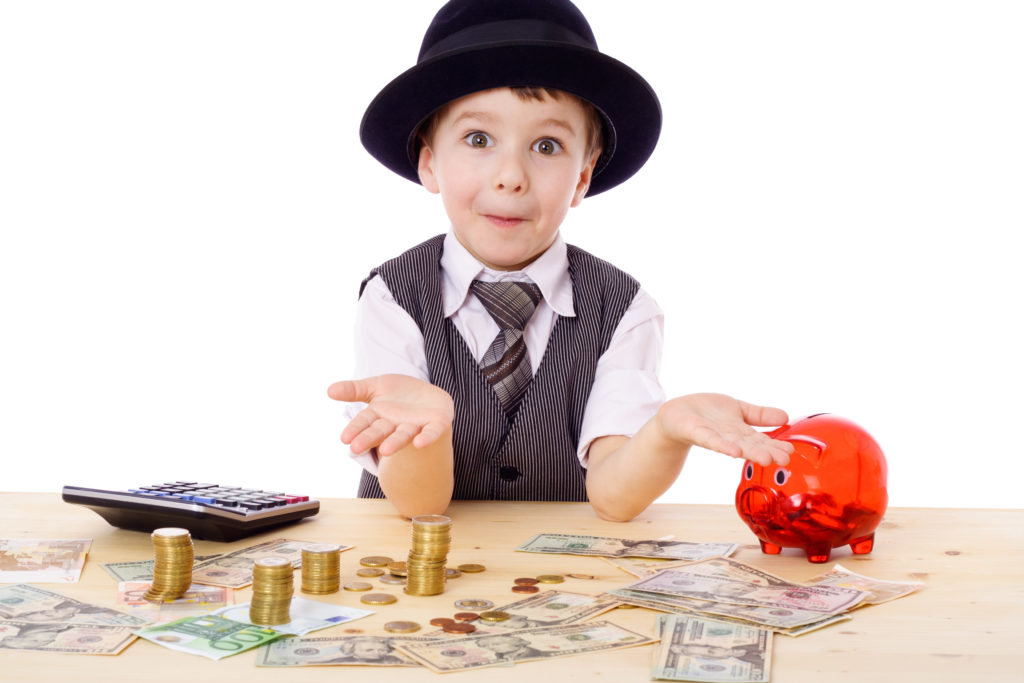 